123 Terrapin Road College Park, MD 12345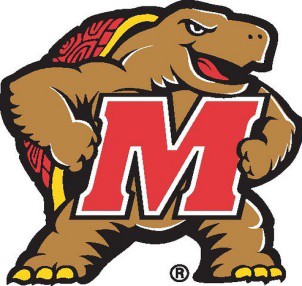 July 30, 2017Terptown123 Terrapin RoadCollege Park, MD 12345Internship mentionedDear Jaime Terp:We are happy to offer you an internship position with Terptown Accounting Department in our Maryland location. You will be working as an accounting intern. Your supervisor is Ms. Jane Doe. As an accounting intern, your duties will include:Assist with general accounting month-end closing proceduresReconcile general ledger accountsPrepare statements for external and internal reportingAssist with audit preparationYour dates of employment are from September 1, 2017 until December 15, 2017. You will work no more than 20 hours per week. The payment for this position is $20.00 an hour. Please feel free to contact me should you have any questions about your internship. We are excited to have you on our team!Sincerely,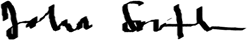 John SmithStudent Intern Coordinator